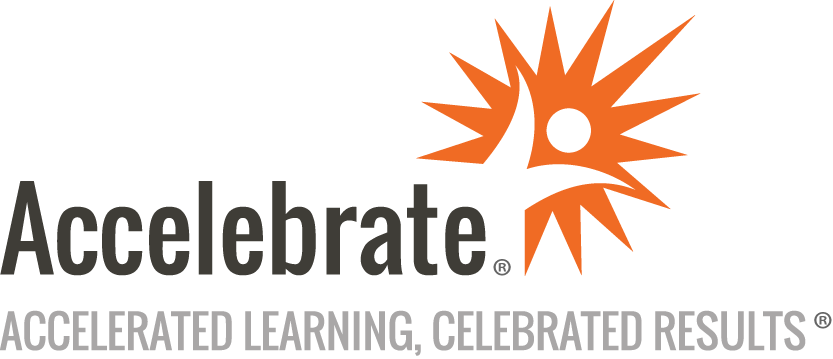 Fundamentals of Software TestingCourse Number: BA-114
Duration: 2 daysOverviewThis private, customizable Fundamentals of Software Testing training teaches attendees the business issues that drive the need for a fully functional testing process. This course walks participants through the testing process and gives them an understanding of the roles, processes, and deliverables associated with testing.PrerequisitesParticipants should have basic knowledge of the software life cycle.MaterialsAll software testing training students receive comprehensive courseware.Software Needed on Each Student PCFor in-person deliveries, attendees do not need computers for this course. We will provide full classroom setup instructions that will include seating in small groups, with supplies such as flipcharts, sticky notes, markers, and pens for the attendees and a projector and Internet connection for the instructor's laptop.Online deliveries for this interactive training will use an online meeting platform (such as Zoom, WebEx, GoTo, or Teams) to have face-to-face contact online, including use of breakout rooms for group activities.ObjectivesDevelop an understanding of basic concepts associated with software testingApply testing to the Software Development Lifecycle (SDLC)Recognize benefits of improved quality of deployed software using testing techniquesIdentify the key roles, activities, and deliverables that make up requirements-based testingUse a business use case to define scenarios for testingCreate a test plan and write test cases with test dataUnderstand the process for testing functional requirementsIdentify the challenges of testing vendor-supplied applicationsOutlineIntroduction: Why is Testing Important? Symptoms and sources of quality problemsBenefits of early inspections and reviewsThe Quality Maturity ScaleThe current state of testingChallenges in improving qualityThe Testing Lifecycle What is a testing lifecycle?Iterative testing principlesSample testing typesTesting Types Classifying testing typesSystem, Integration, Vendor Validation, Regression, Maintenance, etc.Software Testing Typical problems we encounter with softwareThe Cost of Quality (CoQ) and the cost of finding defects too lateThe four stages of software testing (Unit, Integration, System, User Acceptance Testing (UAT)Testing best practicesUnderstanding the Tester’s Terminology What is requirements-based testing and what is the role of the tester?Characteristics of a good testerThe tasks of testingThe documentsCommon terms & definitions The three testing techniquesTesting visibility (White Box, Gray Box, and Black Box testing)The Test Planning Process The importance of test planningWhat is a Test Plan?The six steps for creating a Test PlanGeneral testing tipsTest Coverage What is test coverage?Using a Requirements Traceability MatrixSet the testing scope – what to test and what not to testThe Test Coverage MatrixCreating and Executing the Test Cases What are the goals of testing?What is a Test Case?How do Test Plans and Test Cases relate?The four steps for creating a Test CasePreparing, running, and documenting the TestsGeneral testing tips and techniquesVerifying the Test Results Documenting test resultsWhat is a defect?How to log a defect?The “bug” lifecycleWriting a good problem descriptionTaking screen snapshots10 tips to avoid writing bad defect reportsSigning-off on the productTesting Vendor-Supplied Applications Challenges of testing vendor-supplied applicationsChallenges to the businessEight steps for testing vendor-supplied applicationsAn industry case study for testing vendor productsConclusion